TITLU LUCRARE TITLU LUCRARE TITLU LUCRARE 
TITLU LUCRARE TITLU LUCRARE TITLU LUCRARE  Titlu științific Prenume NUME1,  Titlu științific Prenume NUME 21Afiliere, Orașul, Țara 2 Afiliere, Orașul, ȚaraREZUMAT. Rezumat Rezumat Rezumat Rezumat Rezumat Rezumat Rezumat Rezumat Rezumat Rezumat Rezumat Rezumat Rezumat Rezumat Rezumat Rezumat Rezumat Rezumat Rezumat Rezumat Rezumat Rezumat Rezumat Rezumat Rezumat Rezumat Rezumat Rezumat Rezumat Rezumat Rezumat Rezumat Rezumat Rezumat Rezumat Rezumat Rezumat Rezumat Rezumat Rezumat Rezumat Rezumat Rezumat Rezumat Rezumat Rezumat Rezumat Rezumat Rezumat Rezumat Rezumat Rezumat Rezumat Rezumat.Cuvinte cheie: cuvinte cheie cuvinte cheie cuvinte cheie cuvinte cheie cuvinte cheie.ABSTRACT. Abstract Abstract Abstract Abstract Abstract Abstract Abstract Abstract Abstract Abstract Abstract Abstract Abstract Abstract Abstract Abstract Abstract Abstract Abstract Abstract Abstract Abstract Abstract Abstract Abstract Abstract Abstract Abstract Abstract Abstract Abstract Abstract Abstract Abstract Abstract Abstract Abstract Abstract Abstract Abstract Abstract Abstract Abstract Abstract Abstract Abstract Abstract Abstract Abstract Abstract Abstract Abstract Abstract Abstract Abstract Abstract Abstract Abstract Abstract Abstract Abstract Abstract Abstract.Keywords: Keywords Keywords Keywords Keywords Keywords Keywords Keywords Keywords Keywords Keywords Keywords Keywords.1. TITLU CAPITOLText Text Text Text Text Text Text Text Text Text Text Text Text Text Text Text Text Text Text Text Text Text Text Text Text Text Text Text Text Text Text Text Text Text Text Text Text Text Text Text Text Text Text Text Text Text Text Text Text. 2. TITLU CAPITOLText Text Text Text Text Text Text Text Text Text Text Text Text Text Text Text Text Text Text Text Text Text Text Text Text Text Text Text Text Text Text Text Text Text Text Text Text Text Text Text Text Text Text Text Text Text Text Text Text. 	Formula 	(1)Text Text Text Text Text Text Text Text Text Text Text Text Text Text Text Text Text Text Text Text Text Text Text Text Text Text Text Text Text Text Text Text Text Text Text Text Text Text Text Text Text Text Text Text Text Text Text Text Text.  Text Text Text Text Text Text Text Text Text Text Text Text Text Text Text Text Text Text Text Text. 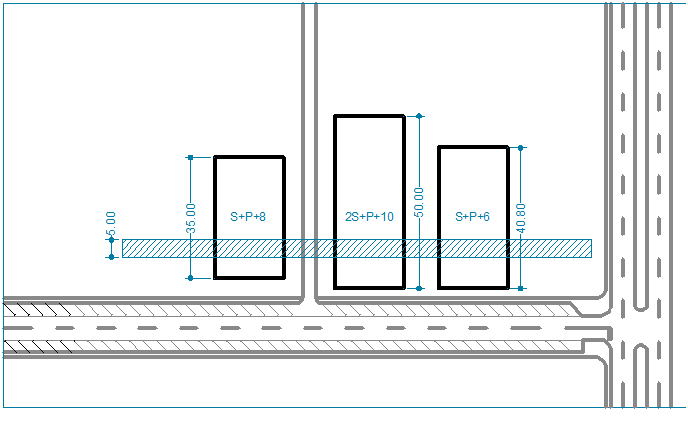 Fig. 1. Explicatie figură Explicație figură.Tabelul 1 – Titlu tabel Titlu tabel Titlu tabel Titlu tabel Titlu tabel Titlu tabelText Text Text Text Text Text Text Text Text Text Text Text Text Text Text Text Text Text Text Text Text Text Text Text Text Text Text Text Text Text Text Text Text Text Text Text Text Text Text Text Text Text Text Text Text Text Text Text Text. 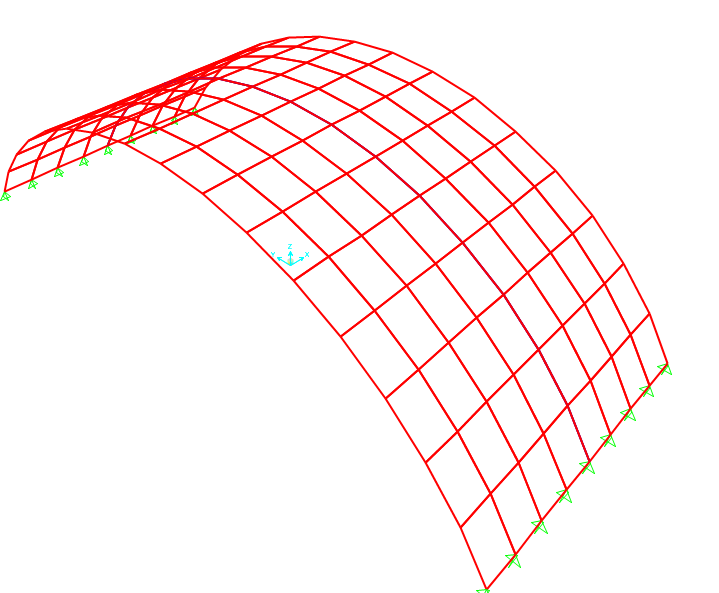 Fig. 2. Explicație figură Explicație figură.Text Text Text Text Text Text Text Text Text Text Text Text Text Text Text Text Text Text Text Text Text Text Text Text Text Text Text Text Text Text Text Text Text Text Text Text Text Text Text Text Text Text Text Text Text Text Text Text Text. Tabelul 2 – Titlu tabel Titlu tabel Titlu tabel 
Titlu tabel Titlu tabel Titlu tabelText Text Text Text Text Text Text Text Text Text Text Text Text Text Text Text Text Text Text Text Text Text Text Text Text Text Text Text Text Text Text Text Text Text Text Text Text Text Text Text Text Text Text Text Text Text Text Text Text. 	Formula 	(2)Text Text Text Text Text Text Text Text Text Text Text Text Text Text Text Text Text Text Text Text Text Text Text Text Text Text Text Text Text Text Text Text Text Text Text Text Text Text Text Text Text Text Text Text Text Text Text Text Text. Text Text Text Text Text Text Text Text Text Text Text Text Text Text Text Text Text Text Text Text Text Text Text Text Text Text Text Text Text Text Text Text Text Text Text Text Text Text Text Text Text Text Text Text Text Text Text Text Text. Text Text Text Text Text Text Text Text Text Text Text Text Text Text Text Text Text Text Text Text Text Text Text Text Text Text Text Text Text Text Text Text Text Text Text Text Text Text Text Text Text Text Text Text Text Text Text Text Text. Text Text Text Text Text Text Text Text Text Text Text Text Text Text Text Text Text Text Text Text Text Text Text Text Text Text Text Text Text Text Text Text Text Text Text Text Text Text Text Text Text Text Text Text Text Text Text Text Text. 3. ConcluziiText Text Text Text Text Text Text Text Text Text Text Text Text Text Text Text Text Text Text Text Text Text Text Text Text Text Text Text Text Text Text Text Text Text Text Text Text Text Text Text Text Text Text Text Text Text Text Text Text. Text Text Text Text Text Text Text Text Text Text Text Text Text Text Text Text Text Text Text Text Text Text Text Text Text Text Text Text Text Text Text Text Text Text Text Text Text Text Text Text Text Text Text Text Text Text Text Text Text. BibliografieAutor Autor, Autor Autor, Titlu articol sau carte Titlu articol sau carte Titlu articol sau carte – Editura, Orașul, Țara, Anul.Autor Autor, Autor Autor, Titlu articol sau carte Titlu articol sau carte Titlu articol sau carte – Editura, Orașul, Țara, Anul.Autor Autor, Autor Autor, Titlu articol sau carte Titlu articol sau carte Titlu articol sau carte – Editura, Orașul, Țara, Anul.Autor Autor, Autor Autor, Titlu articol sau carte Titlu articol sau carte Titlu articol sau carte – Editura, Orașul, Țara, Anul.Autor Autor, Autor Autor, Titlu articol sau carte Titlu articol sau carte Titlu articol sau carte – Editura, Orașul, Țara, Anul.Autor Autor, Autor Autor, Titlu articol sau carte Titlu articol sau carte Titlu articol sau carte – Editura, Orașul, Țara, Anul.Autor Autor, Autor Autor, Titlu articol sau carte Titlu articol sau carte Titlu articol sau carte – Editura, Orașul, Țara, Anul.Autor Autor, Autor Autor, Titlu articol sau carte Titlu articol sau carte Titlu articol sau carte – Editura, Orașul, Țara, Anul.Autor Autor, Autor Autor, Titlu articol sau carte Titlu articol sau carte Titlu articol sau carte – Editura, Orașul, Țara, Anul.Autor Autor, Autor Autor, Titlu articol sau carte Titlu articol sau carte Titlu articol sau carte – Editura, Orașul, Țara, Anul.Autor Autor, Autor Autor, Titlu articol sau carte Titlu articol sau carte Titlu articol sau carte – Editura, Orașul, Țara, Anul.Autor Autor, Autor Autor, Titlu articol sau carte Titlu articol sau carte Titlu articol sau carte – Editura, Orașul, Țara, Anul.Autor Autor, Autor Autor, Titlu articol sau carte Titlu articol sau carte Titlu articol sau carte – Editura, Orașul, Țara, Anul.Autor Autor, Autor Autor, Titlu articol sau carte Titlu articol sau carte Titlu articol sau carte – Editura, Orașul, Țara, Anul.Autor Autor, Autor Autor, Titlu articol sau carte Titlu articol sau carte Titlu articol sau carte – Editura, Orașul, Țara, Anul.Tip terenAdâncimeMasă volumicăModul YoungUnghi frecareCoef. PoissonTip teren[m][kN/m3][MPa][°]-Praf argilos<51860320.20Argilă prafoasă5..161890320.20Argilă nisipoasă16..231895330.20Nisip argilos>2318160290.20Tip terenAdâncimeMasă volumicăModul YoungTip teren[m][kN/m3][MPa]Praf argilos<51860Argilă prafoasă5..161890Argilă nisipoasă16..231895Nisip argilos>2318160